Informatyka, kl. 1						Poniedziałek, 11 maja 2020Piszemy w PaincieCzy wiesz, że w programie Paint można nie tylko rysować, ale też pisać? Napisany tekst można umieścić na rysunku lub obok niego. Możnateż zmienić wygląd napisanego tekstu.Uruchom program Paint. Żeby napisać tekst wybierz na pasku na górze ekranu ikonę oznaczoną literą A. Teraz zjedź myszą na białym ekranie, gdzie chcesz napisać swój tekst i kliknij. Rozciągnij ramkę.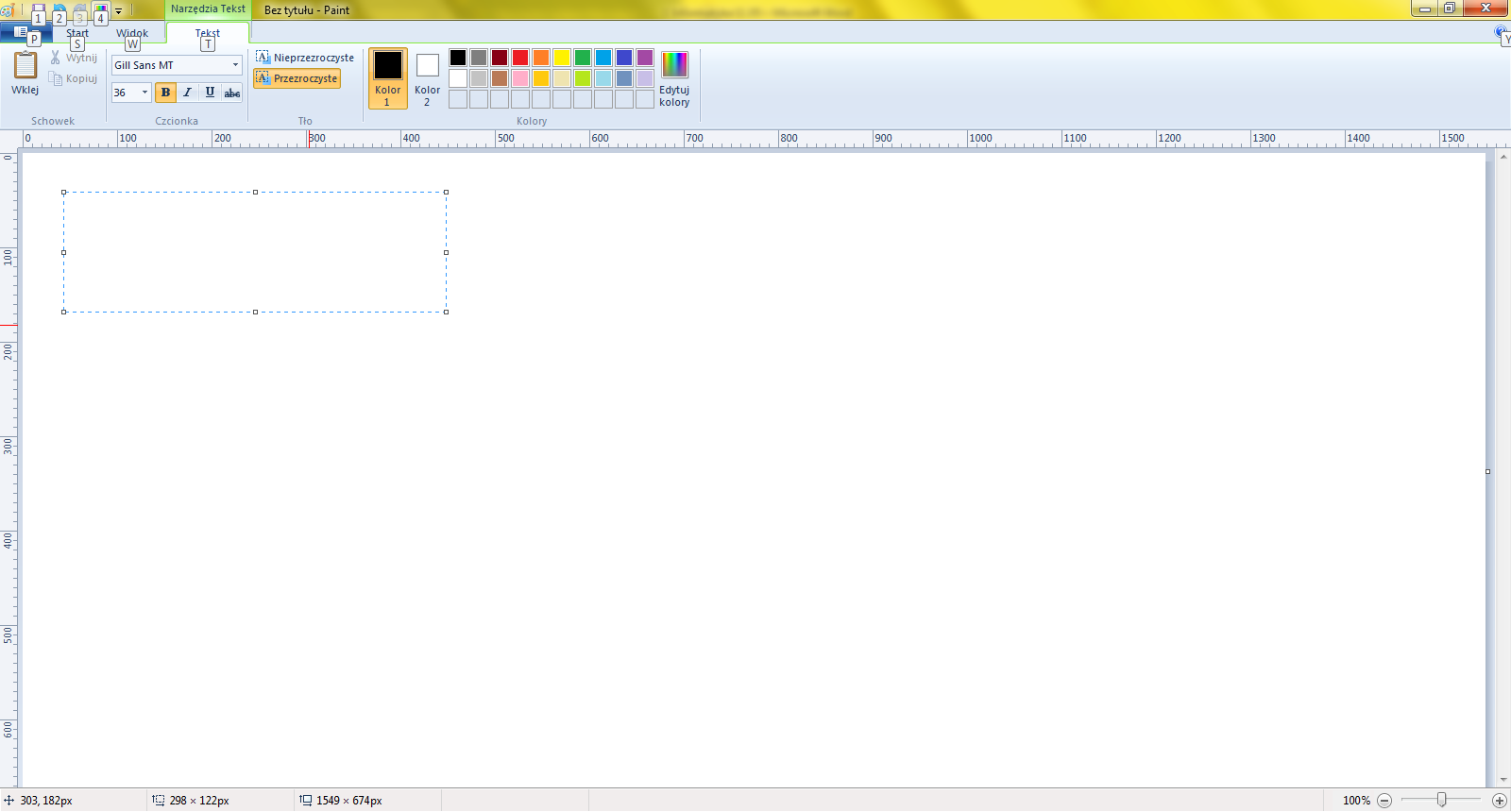 W ramce pojawi się migająca kreska, czyli kursor. Zwykle na początku jest on mały i litery i litery, które napiszesz także będą małe.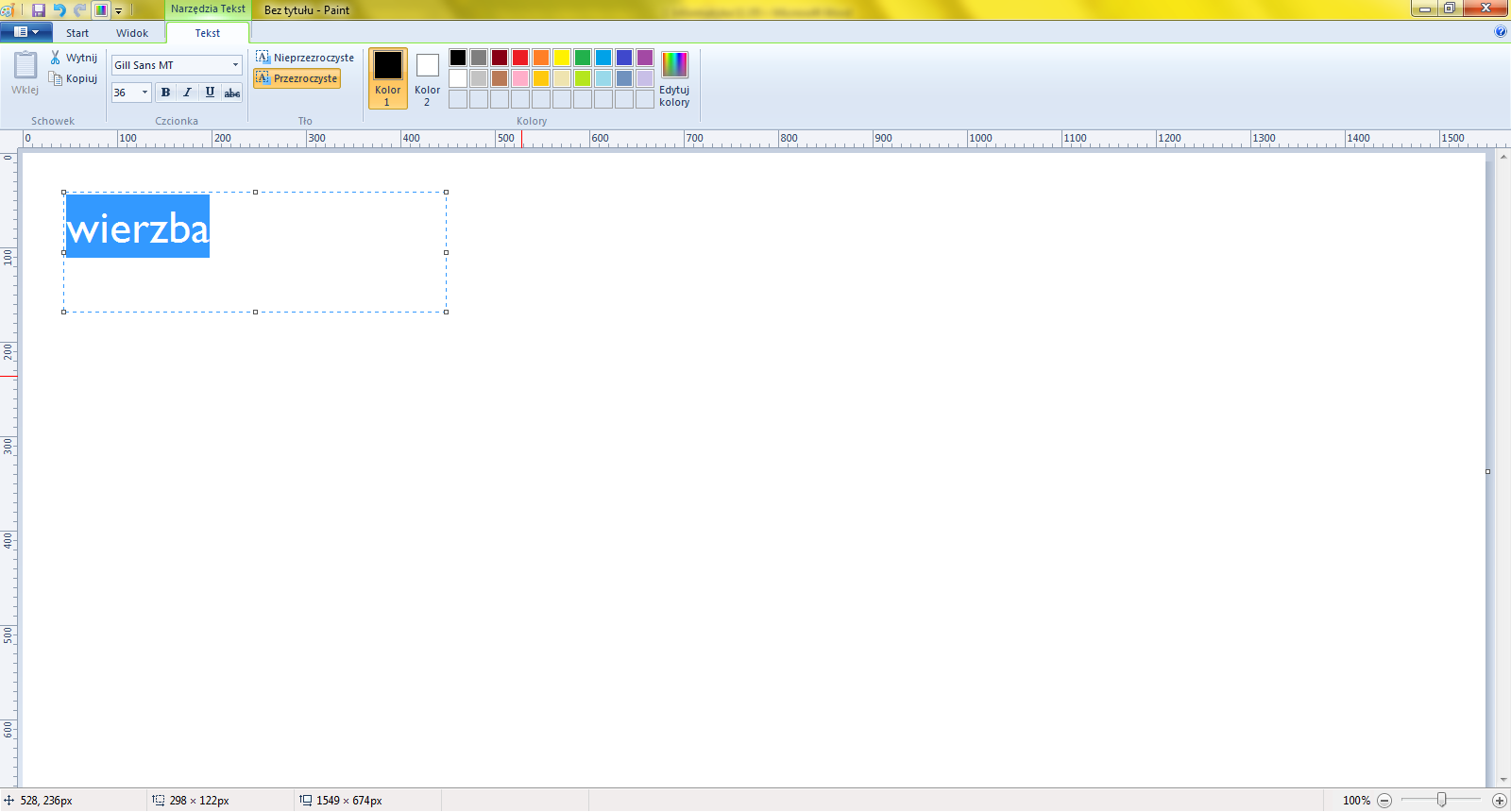 Spójrz teraz na pasek narzędzi na górze. Zmienił wygląd – są widoczne na nim Narzędzia Tekstu.Teraz możesz ustawić rozmiar tekstu, jej krój i kolor. Tekst możesz przenosić w inne miejsce i zmieniać tylko wtedy, gdy wokół niego widoczna jest ramka. Jeśli klikniesz choć raz poza ramką, ona zniknie, a tekstu nie będzie można już zmienić.Możesz wykonać dowolny rysunek, a obok niego napisz za pomocą Narzędzia A , co znajduje się na rysunku.Aldona Omen-Wrzesińska